PREFEITURA MUNICIPAL DE NOVA TRENTO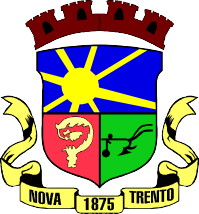 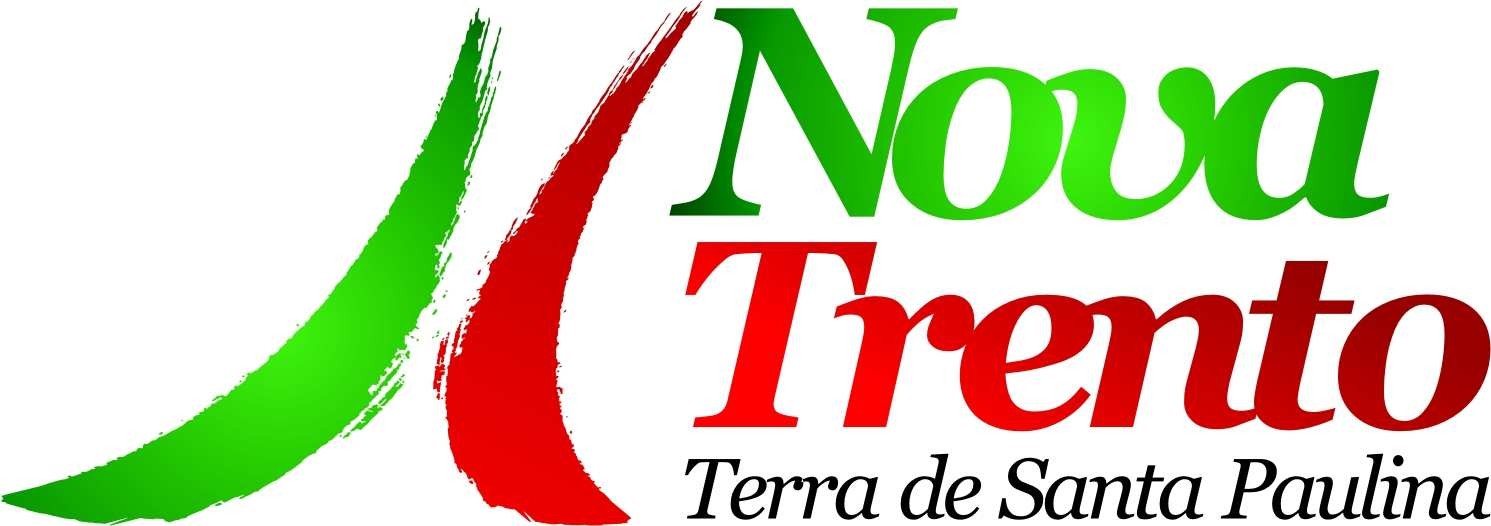 CNPJ nº 82.925.025/0001-60Rua Santo Inácio, Praça del Comune, nº 126 – Centro CEP 88270-000 - Fone: (48) 3267-3200PROCESSO SELETIVO SIMPLIFICADO Nº 023/2021"DIVULGA CLASSIFICAÇÃO PARCIAL DO PROCESSO SELETIVO SIMPLIFICADO Nº 023/2021, PARA CONTRATAÇÃO EM CARÁTER DE URGÊNCIA DE AUXILIAR DE LIMPEZA GERAL PARA OCUPAR O CARGO NO QUADRO DE PESSOAL QUE COMPÕE A ESTRUTURA DA SECRETARIA MUNICIPAL DE EDUCAÇÃO.”O PREFEITO MUNICIPAL DE NOVA TRENTO/SC, no uso das atribuições legais, FAZ SABER que a Classificação Parcial do Processo Seletivo Simplificado nº 023/2021, para contratação  em caráter de urgência de profissionais é a seguinte:CARGO: Auxiliar de Serviços GeraisNova Trento, 20 de Agosto  de 2021.Tiago DalssasoPREFEITO MUNICIPALINSC.NOME COMPLETODATA DE NASC.PONTOS TEMPO SERVIÇORESULTADO004Maria Cattani Veneri31/10/19582,00Aprovado002Inácia Rover Battisti29/07/19612,00Aprovado005Samara Antunes da Silva03/08/19911,00Aprovado001Vanucia de Brito Krauze08/07/19920,50Aprovado003Josiane Aparecida Vieira18/05/19880,00Reprovado